 SUMMARY REPORT FEEDBACK: ASSESSMENT OF STUDENT LEARNING OUTCOMES UNDERGRADUATE/ FIRST PROFESSIONAL/GRADUATE DEGREE PROGRAM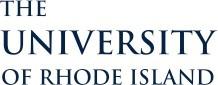 Program/DegreeReporting Year 2024Department/CollegeDate Review SubmittedFeed-backSection ISection ISection IISection IISection IIFeed-backStrengths:Strengths:Strengths:Strengths:Strengths:Feed-backFeed-backSuggestions:Suggestions:Suggestions:Suggestions:Suggestions:Feed-backFeed-backIssues of Note:Issues of Note:Issues of Note:Issues of Note:Issues of Note:Score for assessment report by Section:Score for assessment report by Section:Score for assessment report by Section:Score for assessment report by Section:Score for assessment report by Section:The report Section is ADVANCED. The assessment process was effective and exceeded reporting standards by providing additional information that enhanced the comprehensiveness of the report.The report Section is SATISFACTORY. The assessment process meets expectations in reporting standards by summarizing assessment activities, results and future planning.The report Section is DEVELOPING and does not yet meet reporting standards. The assessment process needs improvement because there are limitations that yield an ineffective or incomplete report.Missing(section was expected)Not Applicable(at this time)Sec I:☐☐☐☐☐Sec II:☐☐☐☐☐